ҠАРАР                                                                                       РЕШЕНИЕОб утверждении Порядка формирования, ведения и обязательного опубликования перечня муниципального имущества сельского поселения Старокалмашевский  сельсовет муниципального района Чекмагушевский район Республики Башкортостан  в целях предоставления во владение и (или)  пользование на долгосрочной основе  субъектам малого и среднего предпринимательства и организациям, образующим инфраструктуру поддержки субъектов малого и среднего предпринимательства 	В  соответствии с  Федеральным законом  от 3 июля 2018 г. № 185-ФЗ "О внесении изменений в отдельные законодательные акты Российской Федерации в целях расширения имущественной поддержки субъектов малого и среднего предпринимательства" с учетом изменений, утвержденных  решением Совета директоров АО «Корпорация МСП» согласно протоколу от 29января 2019 года №69, Федеральным законом  от 24 июля 2007 года №209-ФЗ «О развитии малого и среднего предпринимательства в Российской Федерации, Законом Республики Башкортостан от 28 декабря 2007 года №511-З « О развитии малого и среднего предпринимательства в Республике Башкортостан», постановлением Правительства Республики Башкортостан от 09.12.2008 года №437 « О порядке формирования, ведения обязательного опубликования перечня муниципального имущества муниципального района Чекмагушевский район Республики Башкортостан  в целях предоставления во владение и (или)  пользование на долгосрочной основе  субъектам малого и среднего предпринимательства» Совет  сельского поселения Старокалмашевский сельсовет муниципального района Чекмагушевский  район Республики Башкортостан решил:1. Утвердить прилагаемый Порядок  формирования, ведения и обязательного опубликования перечня муниципального имущества сельского поселения Старокалмашевский сельсовет муниципального района Чекмагушевский район Республики Башкортостан  в целях предоставления во владение и (или)  пользование на долгосрочной основе  субъектам малого и среднего предпринимательства и организациям, образующим инфраструктуру поддержки субъектов малого и среднего предпринимательства.2. Признать утратившими силу решения Совета сельского поселения Старокалмашевский сельсовет муниципального района Чекмагушевский район Республики Башкортостан от 13.02.2019 г. № 139 «Об утверждении Порядка формирования, ведения и обязательного опубликования перечня муниципального имущества сельского поселения Старокалмашевский  сельсовет муниципального района Чекмагушевский район Республики Башкортостан,  в целях предоставления во владение и (или) пользование на долгосрочной основе субъектам малого и среднего предпринимательства и организациям, образующим инфраструктуру поддержки субъектов малого и среднего предпринимательства».	3. Контроль за исполнением данного решения возложить на  постоянную   комиссию  Совета сельского поселения Старокалмашевский  сельсовет муниципального района Чекмагушевский район  Республики Башкортостан по бюджету, налогам, вопросам муниципальной собственности (Каримова Г.Ф.).Глава сельского поселения                                 А.А.Еникеевс. Старокалмашево17 июля 2020 г.№ 46Приложениек решению Советасельского поселения Старокалмашевский  сельсовет муниципального районаЧекмагушевский районРеспублики Башкортостанот 17.07.2020г. № 46Порядок формирования, ведения, обязательного опубликования перечня  муниципального имущества сельского поселения Старокалмашевский  сельсовет муниципального района Чекмагушевский район Республики Башкортостан в целях предоставления во владение и (или) пользование  на долгосрочной основе субъектам малого и среднего предпринимательства и организациям, образующим  инфраструктуру  поддержки  субъектов малого и среднего предпринимательства  1. Настоящий Порядок определяет правила формирования, ведения, обязательного опубликования перечня муниципального  имущества  сельского поселения Старокалмашевский  сельсовет муниципального района  Чекмагушевский район Республики Башкортостан, свободного от прав третьих лиц (за исключением права хозяйственного ведения, права оперативного управления, а также имущественных прав субъектов малого и среднего предпринимательства), которое может быть использовано только в целях предоставления во владение и (или) в пользование на долгосрочной основе (в том числе по льготным ставкам арендной платы) субъектам малого и среднего предпринимательства и организациям, образующим инфраструктуру поддержки субъектов малого и среднего предпринимательства (далее - перечень).2. В перечень вносятся сведения о муниципальном имуществе сельского поселения Старокалмашевский  сельсовет муниципального района  Чекмагушевский  район Республики Башкортостан включая сведения о земельных участках (за исключением земельных участков, предназначенных для ведения личного подсобного хозяйства, огородничества, садоводства, индивидуального жилищного строительства), зданиях, строениях, сооружениях, нежилых помещениях, оборудовании, машинах, механизмах, установках, транспортных средствах, инвентаре, инструментах.В указанные перечни не включаются земельные участки, предусмотренные подпунктами 1 - 10, 13 - 15, 18 и 19 пункта 8 статьи 39.11 Земельного кодекса Российской Федерации, за исключением земельных участков, предоставленных в аренду субъектам малого и среднего предпринимательства.Указанное имущество должно использоваться по целевому назначению.3. Формирование и ведение перечня осуществляются  администрацией сельского поселения Старокалмашевский  сельсовет муниципального района Чекмагушевский  район  Республики Башкортостан на основе ежегодно представляемых до 1 ноября текущего года ее структурными подразделениями  и Комитетом по управлению собственностью Министерства земельных и имущественных отношений Республики Башкортостан по Чекмагушевскому району предложений на очередной год по включению в перечень муниципального имущества муниципального района Чекмагушевский район Республики Башкортостан.Представляемые сведения должны содержать в себе следующую информацию об указанном в пункте 2 настоящего Порядка муниципальном имуществе:а)наименование объекта муниципального  имущества Республики Башкортостан;б)местонахождение;в)общая характеристика;д)наличие правообладателей и их количество;е)срок действия договора при его наличии.4. Администрация сельского поселения Старокалмашевский  сельсовет муниципального района Чекмагушевский  район   в течение 1 месяца рассматривает представленные предложения и выносит на рассмотрение  рабочей группы по формированию перечней муниципального имущества с целью оказания имущественной поддержки субъектам малого и среднего предпринимательства (далее – Рабочая группа).По результатам рассмотрения предложений, указанных в пункте 3 настоящего Порядка, рабочей группой принимается одно из следующих решений:- о подготовке проекта нормативного правового акта администрации  сельского поселения Старокалмашевский  сельсовет муниципального района Чекмагушевский  район Республики Башкортостан о включении сведений об имуществе, в отношении которого поступило предложение, в перечень;- о подготовке проекта нормативного правового акта администрации сельского поселения Старокалмашевский  сельсовет муниципального района Чекмагушевский  район Республики Башкортостан об исключении  сведений об имуществе, в отношении которого поступило предложение, из перечня;- об отказе в учете предложений.В течение 30 дней после принятия  рабочей группой решения о внесении изменений в перечень администрация сельского поселения Старокалмашевский  сельсовет муниципального района Чекмагушевский  Республики Башкортостан  принимает решение о внесении изменений в перечень.5. Сведения из муниципального  имущества сельского поселения Старокалмашевский  сельсовет могут быть исключены  из перечня, если:- в отношении имущества в установленном законодательством порядке принято решение о его использовании для государственных или муниципальных нужд либо для иных целей;- право собственности  сельского поселения Старокалмашевский  сельсовет муниципального района Чекмагушевский  район Республики Башкортостан на имущество в перечне прекращено по решению суда или в ином установленном законом порядке.6. В течение 15 дней после утверждения перечень подлежит обязательному официальному опубликованию на официальном сайте администрации сельского поселения Старокалмашевский  сельсовет муниципального района Чекмагушевский  район  Республики Башкортостан.7. Запрещается продажа муниципального  имущества сельского поселения Чекмагушевский сельсовет, включенного в перечень, за исключением возмездного отчуждения такого имущества в собственность субъектов малого и среднего предпринимательства в соответствии с Федеральным законом от 22 июля 2008 года № 159-ФЗ "Об особенностях отчуждения недвижимого имущества, находящегося в государственной или в муниципальной собственности и арендуемого субъектами малого и среднего предпринимательства, и о внесении изменений в отдельные законодательные акты Российской Федерации" и в случаях, указанных в подпунктах 6, 8 и 9 пункта 2 статьи 39.3 Земельного кодекса Российской Федерации. В отношении указанного имущества запрещаются также переуступка прав пользования им, передача прав пользования им в залог и внесение прав пользования таким имуществом в уставный капитал любых других субъектов хозяйственной деятельности, передача третьим лицам прав и обязанностей по договорам аренды такого имущества (перенаем), передача в субаренду, за исключением предоставления такого имущества в субаренду субъектам малого и среднего предпринимательства организациями, образующими инфраструктуру поддержки субъектов малого и среднего предпринимательства, и в случае, если в субаренду предоставляется имущество, предусмотренное пунктом 14 части 1 статьи 17.1 Федерального закона от 26 июля 2006 года № 135-ФЗ "О защите конкуренции".8. Администрация сельского поселения Старокалмашевский  сельсовет муниципального района Чекмагушевский район  Республики Башкортостан вправе обратиться в суд с требованием о прекращении прав владения и (или) пользования субъектами малого и среднего предпринимательства или организациями, образующими инфраструктуру поддержки субъектов малого и среднего предпринимательства, предоставленным таким субъектам и организациям муниципальным имуществом при его использовании не по целевому назначению и (или) с нарушением запретов, установленных  пунктом 7   настоящего порядка.9. Срок, на который заключаются договоры в отношении имущества, включенного в перечни должен составлять не менее чем пять лет. Срок договора может быть уменьшен на основании поданного до заключения такого договора заявления лица, приобретающего права владения и (или) пользования. Максимальный срок предоставления бизнес-инкубаторами государственного или муниципального имущества в аренду (субаренду) субъектам малого и среднего предпринимательства не должен превышать три года.10. Сведения об утвержденных перечнях муниципального  имущества, сельского поселения Чекмагушевский сельсовет указанных в пункте 2, а также об изменениях, внесенных в такие перечни, подлежат представлению в корпорацию развития малого и среднего предпринимательства в целях проведения мониторинга в соответствии с частью 5 статьи 16 Федерального закона от 24.07.2007 № 209-ФЗ "О развитии малого и среднего предпринимательства в Российской Федерации". 11. Муниципальное  имущество, закрепленное на праве хозяйственного ведения или оперативного управления за муниципальным унитарным предприятием, на праве оперативного управления за муниципальным  учреждением, по предложению указанных предприятия или учреждения и с согласия органа местного самоуправления, уполномоченного на согласование сделки с соответствующим имуществом, может быть включено в перечень, указанный в пункте 2 настоящего порядка, в целях предоставления такого имущества во владение и (или) в пользование субъектам малого и среднего предпринимательства и организациям, образующим инфраструктуру поддержки субъектов малого и среднего предпринимательства.12. Администрация сельского поселения Старокалмашевский  сельсовет муниципального района Чекмагушевский район  Республики Башкортостан совместно с Государственным комитетом Республики Башкортостан по предпринимательству и туризму обеспечивает оказание методической помощи субъектам малого и среднего предпринимательства и организациям, образующим инфраструктуру поддержки субъектов малого и среднего предпринимательства, в решении вопросов передачи им во владение и (или) в пользование муниципального имущества муниципального района Чекмагушевский  район  Республики Башкортостан, указанного в пункте 2 настоящего Порядка.БАШҠОРТОСТАНРЕСПУБЛИКАҺЫСАҠМАҒОШ  РАЙОНЫмуниципаль районЫНЫҢИҪКЕ ҠАЛМАШ АУЫЛ СОВЕТЫАУЫЛ  БИЛӘмӘҺЕСОВЕТЫ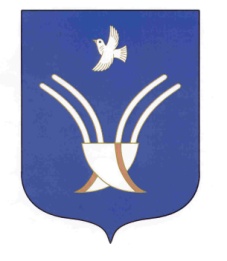 СОВЕТ сельского поселенияСтарокалмашевский сельсоветмуниципального района Чекмагушевский район Республики Башкортостан